BRINKLEY GROVE COMMITTEES AND RESPONSIBILITIES  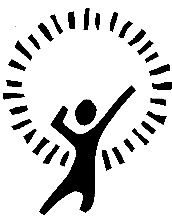 April 2022 GOVERNOR RESPONSIBILITIESResources working partyEP, PM, CM and MM with Michelle Bronson and Darren SmithStandards / data working partyAB, AE, PM, SE, KW and ALS with Darren Smith and Bronya PatmoreSchool Improvement Plan ResponsibilitiesPriority 1 – Peter Meacock and Eric PrincePriority 2 - Chris Martin and AlisonPriority 3 – Louise W and Angel Lea-SeagreenPriority 4 – Sarah Everett and Alison BennettPAY COMMITTEE Meets at 9.00am  at least three named members of the Governing Body, none of whom shall be employees or Associate members. Quorum of 3ADMISSIONS COMMITTEEMeets at 9.00am  not less than three governors one of whom shall be the headteacher. Quorum of 3Darren Smith				Miles Moseley  (Chair) 		Kate Wadling				Angel Lea-SeagreenAlison Bennett  HEADTEACHER  REVIEW PANELof at least 3 members of the Governing Body, none of whom shall be a member of staff at the school or an associate member. Quorum of 3Miles Moseley					Peter MeacockChristopher Martin3GENERAL COMPLAINTS REVIEW PANEL  meets as required  at least 3 members of the Governing Body  quorum of 3   PUPIL DISCIPLINE (exclusions) COMMITTEEA panel of three Governors STAFF MATTERS COMMITTEE (PAY, DISCIPLILNE AND GRIEVANCE)A panel of three GovernorsSTAFF APPEALS PANELA panel of three Governors not on Pay & Personnel CommitteePUPIL DISCIPLINE APPEALS COMMITTEEA panel of three Governors not on Pupil Discipline CommitteeSTAFF DISCIPLINARY APPEALS COMMITTEEA panel of three Governors not on Staff Disciplinary CommitteeChairMiles MoseleyPupil Premium Chris MartinVice-ChairPeter Meacock Eco SchoolsSarah Everett and Alyson EdwardsSafeguarding governorMiles MoseleyLink training governorLouise WhitingSEND / CLAKate Wadling and Angel Lea-Seagreen SMSCAlison CarterHealth & Safety Peter Meacocke-SafetySarah EverettWebsite complianceSarah Everett and Ruth School Council governorKate WadlingMental Health and Wellbeing Sarah Everett and Kate Wadling and Ruth MarshGDPRChristopher MartinComplaints governorMiles MoseleyMaths lead governorEric PrinceEnglish lead governorAlison BennettAssessment lead governorSean Frisby and Alyson EdwardsMore AbleTayo Agoro Diversity governorVACANTDarren SmithEric PrinceTayo Agoro –  ChairChris Martin Miles Moseley5